Аналитическая справка по проведению Единого родительского дня в Козьмодемьянском детском садуНормативно - правовое  обоснование - Приказ от 16.11.2018  № 249О проведении Единого родительского дня в 2018 году. В соответствии с приказом Министерства образования и науки Пермского края от 31 октября 2018 г. СЭД- 26 -01- 36-192920 ноября 2018 года в Козьмодемьянском детском саду прошел Единый родительский день.Количество участников Единого родительского дня:Детей -  21Родителей – 11Педагогов – 2Адрес официального сайта в информационно-телекоммуникационной сети  «Интернет»: sch-kosmodemyanskaya.karagai-edy.ruВ детском саду была проведена утренняя гимнастика с мамами, сюжетно ролевые игры «Парикмахер» и «Мой папа – инспектор ДПС».Мамы приняли активное участие в чтении сказки и в показе сказки «Теремок» (перчаточный театр).  Папы учили детей строить из конструктора дом, забор и машину. Также мальчики с папой учились работать молотком и отверткой.Родители вместе с детьми совершили «Путешествие в Графский бор», вместе играли в игру «Зайка серенький сидит…», родители помогали детям тушить импровизированный костер и вспомнили правила поведения в лесу.Была проведена совместная образовательная деятельность с детьми и родителями: «Рисование палочками на песке». Также был проведен музыкальный  досуг «Русские народные подвижные игры». Родители вместе с детьми активно участвовали в музыкальной зарядке, конкурсах. Очень понравилась всем  игра «Варенька».Отзывы родителей  о Едином родительском дне самые хорошие. Родители стали активными участниками всех дел в группах, непременными помощниками, научились взаимодействовать друг с другом в роли игровых партнеров.Единый родительский день«Родители реализуют ФГОС» - 2018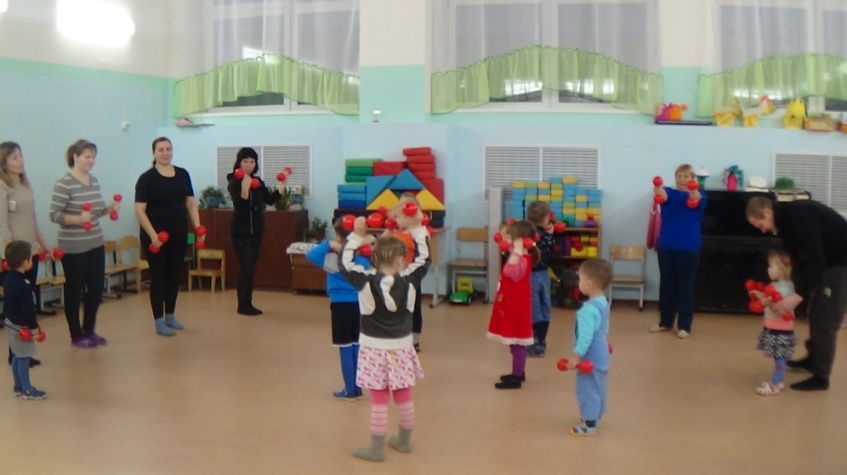 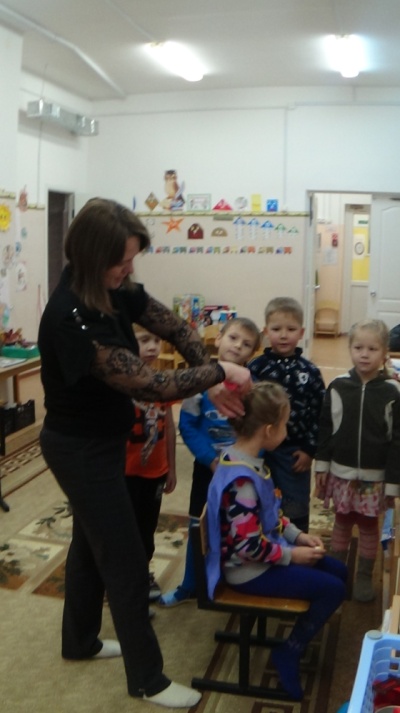 Утренняя гимнастика с мамамиПолезно спортом с мамой заниматься! 
Беречь здоровье, закаляться!               Сюжетно-ролевая игра «Парикмахер»                                     А теперь возьмём расчёску,                                     Дочке сделаем причёску.                                     Станешь, доченька, красивой.                                     Погляди-ка… Просто диво!Конструирование с папой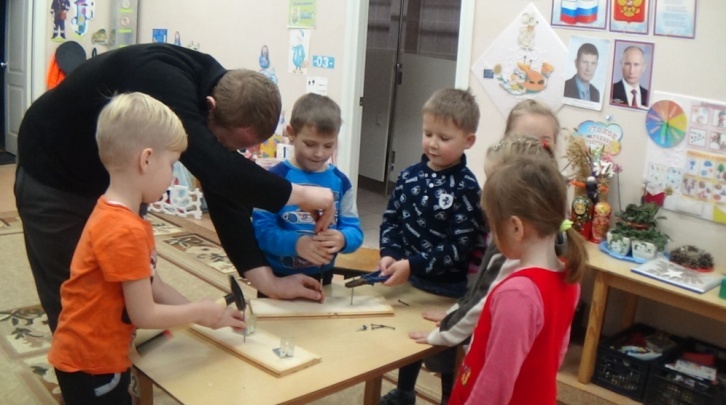 Папа дал мне молоток
И сказал: "Давай, сынок,
Вместе сделаем забор,
Приведем в порядок двор.«Мама, почитай – ка»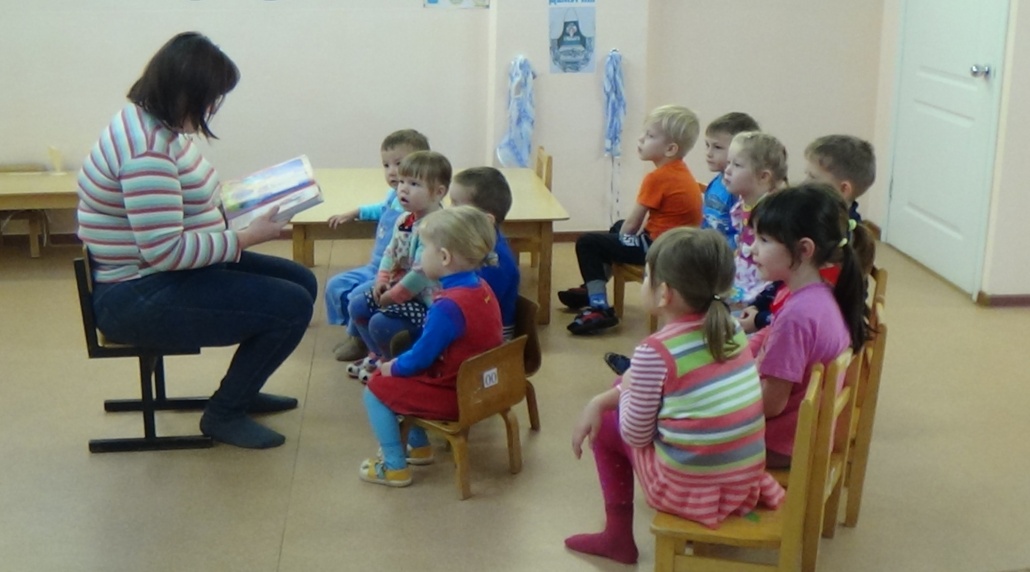 Слушайте, детишки,Девчонки и мальчишки.Сказку вам расскажем,Да еще покажем. 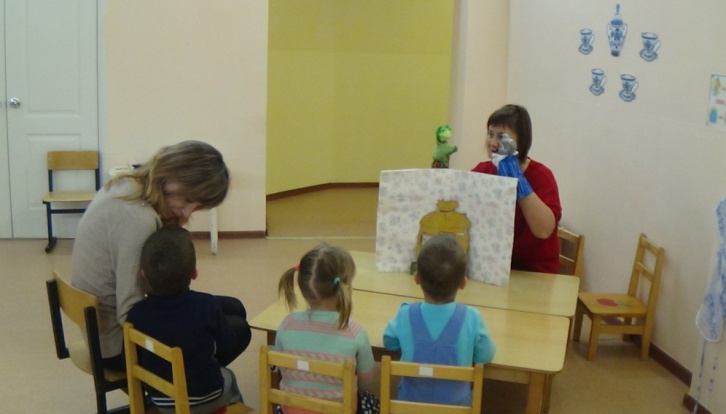 И сказку Теремок нам покажи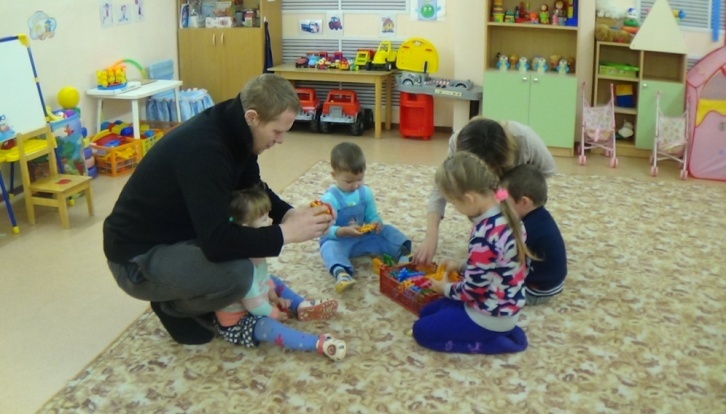 Дидактическая игра«Построй дом, гараж, автомобиль»Раз, два, три – сложи детали,Чтоб они машиной стали.Собери гараж. ПотомНе забудь построить дом.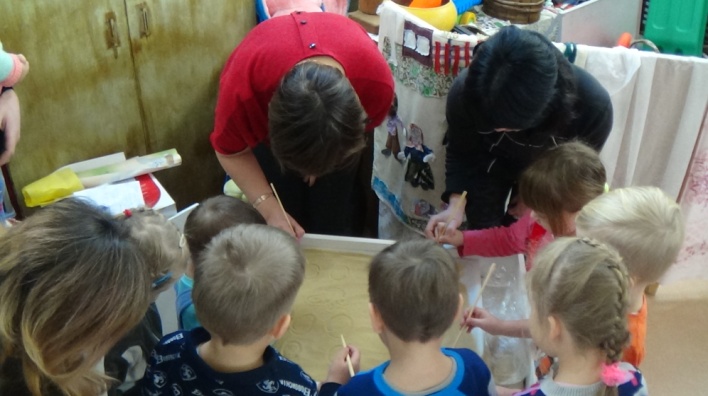 Рисование с мамами палочками на песке             Чтоб чему-то научиться,
             Не положено лениться!
             Мы - ребята дружные,
             Мамам, папам нужные!Русская народная игра «Варенька»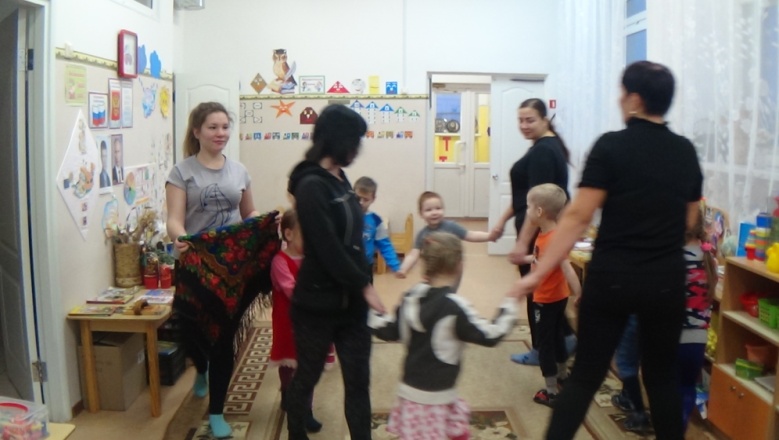           На занятия музыки вас приглашаем,          здесь мы танцуем, поём и играем!Подвижная игра «Зайка серенький сидит…» на прогулке с мамами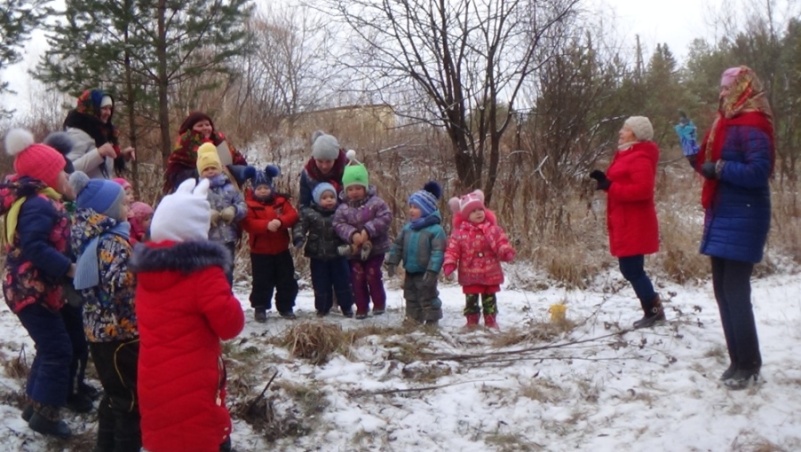 Подрастают малыши.Мы их любим от души!Погуляем, а потом,В детский сад опять пойдем. 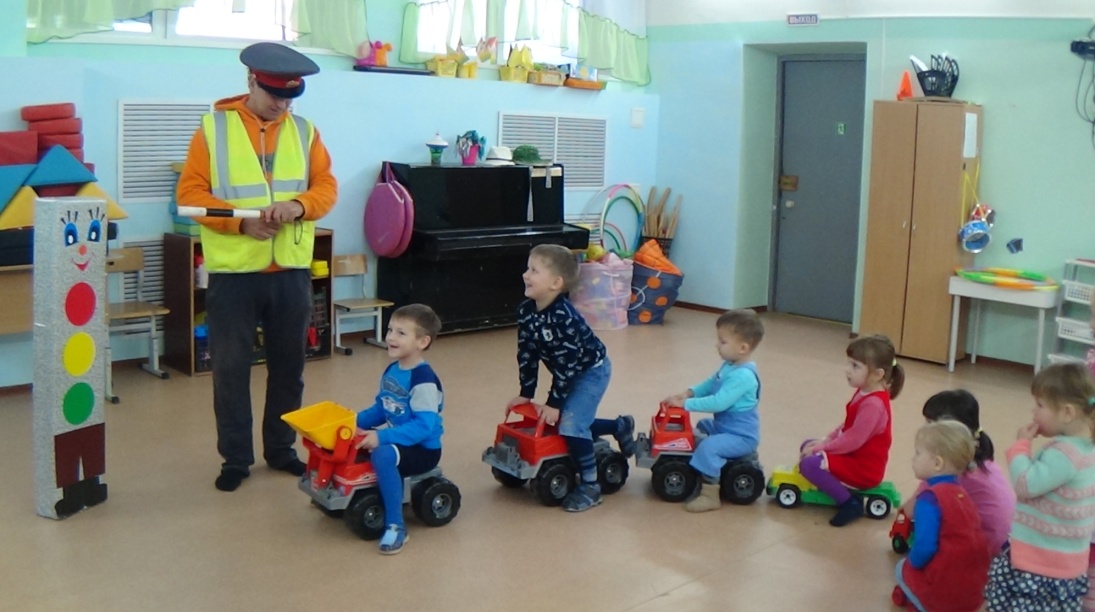 Сюжетно-ролевая игра «Мой папа- инспектор ДПС»В дождь,непогоду и зной,Всегда на посту постовой!Имеет он значимый вес,Строгий инспектор ДПС.